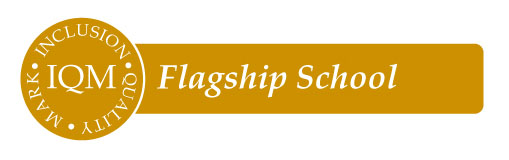 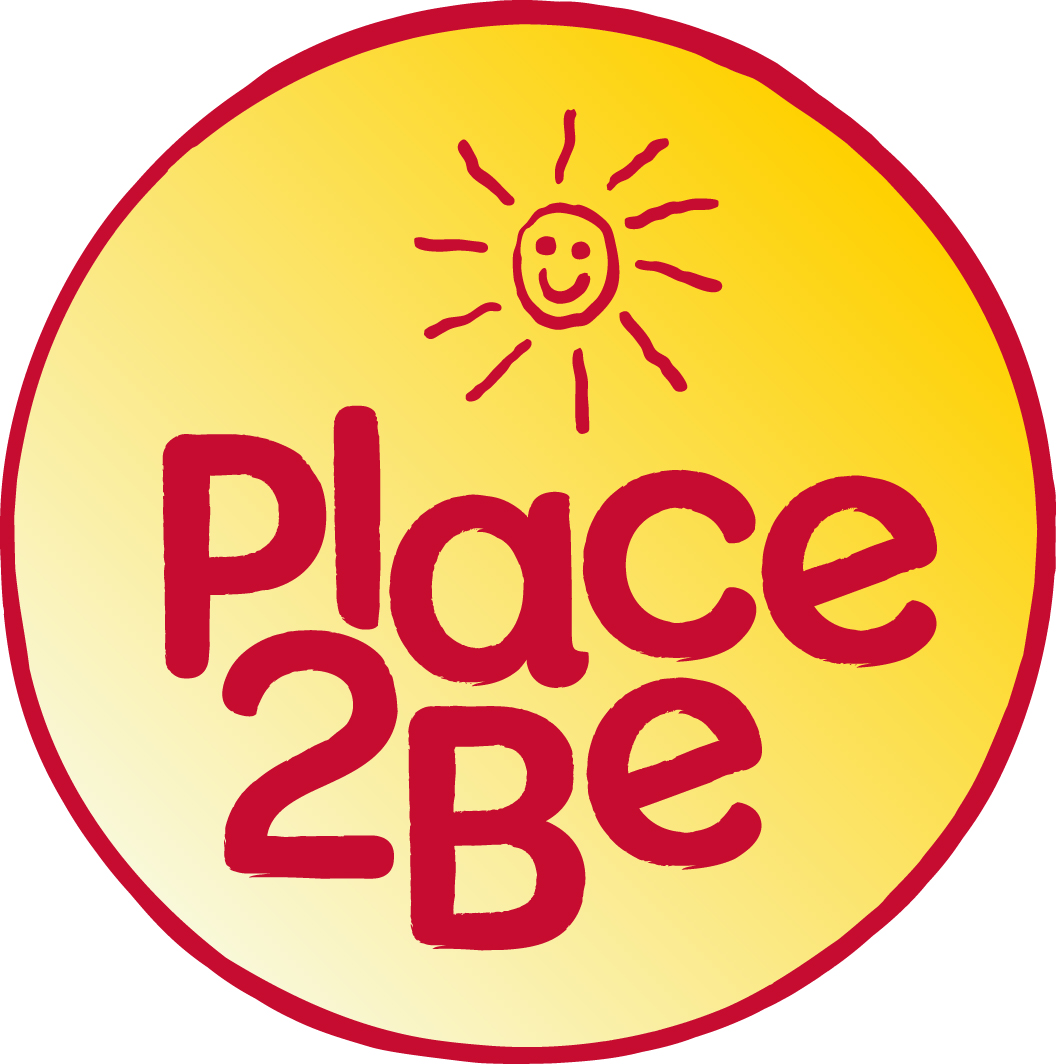 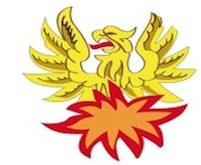 Easington Colliery Primary SchoolPerson SpecificationAdministration Assistant – Grade 2EssentialDesirableEvidenceQualifications and AbilitiesGCSE English and Maths A-C or equivalentWillingness to undertake relevant trainingFirst AidHolder of D1 licence and have undertaken or be willing to undertake MIDAS trainingApplication formCertificatesExperienceRecent experience of working in an office environmentDealing with members of the publicWorking within a team and using own initiativeComputer literate and able to use a variety of software packages e.g. letters, spreadsheets etcDealing with finance - Monitoring monies, paying invoices etcWorking in a school officeUsing SIMs and FMS softwareWorking with childrenExperience of educational trips or visitsCommunicating with parents/carersApplication formInterviewSkills and QualitiesGood customer service skillsAbility to work under pressureExcellent organisational skillsAbility to communicate verbally and in writingApplication formInterviewReferencesEqual OpportunitiesCommitment to the School’s Equal Opportunities Policy, Special Needs Code of Practice, Disability Discrimination Act,Commitment to the Safeguarding Practices and ProceduresApplication formInterviewDispositionSense of humourProfessional mannerFriendly and approachableReliable and with good time keepingTo take a full and active role in the life of the whole schoolInterview References